Лабораторная работа «Исследование мультиплексорного дерева в программе Electronics WorkBentch».Цель работы: Собрать и исследовать работу мультиплексорного дерева в программе Electronics WorkBentch.Краткие теоретические сведения:Мультиплексором называется комбинационное логическое устройство, переназначенное для управляемой передачи данных от нескольких источников информации в один выходной канал. Число информационных входов реально выпускаемых промышленностью микросхем мультиплексоров не превышает трех. Поэтому в случае необходимости иметь большее число входов из имеющихся микросхем строят так называемого мультиплексорного дерева.Ход работы: Запустить программу Electronics WorkBentch.Собрать схему, состоящую из 5 мультиплексоров, на 16 входов и два выхода (прямой и инверсный).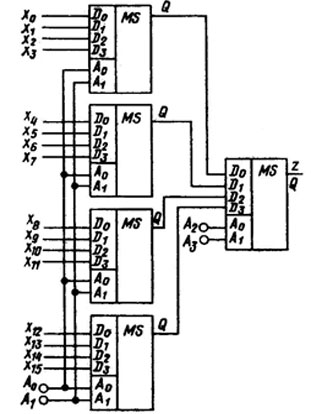 Оптимизировать управление мультиплексорами, используя шифратор.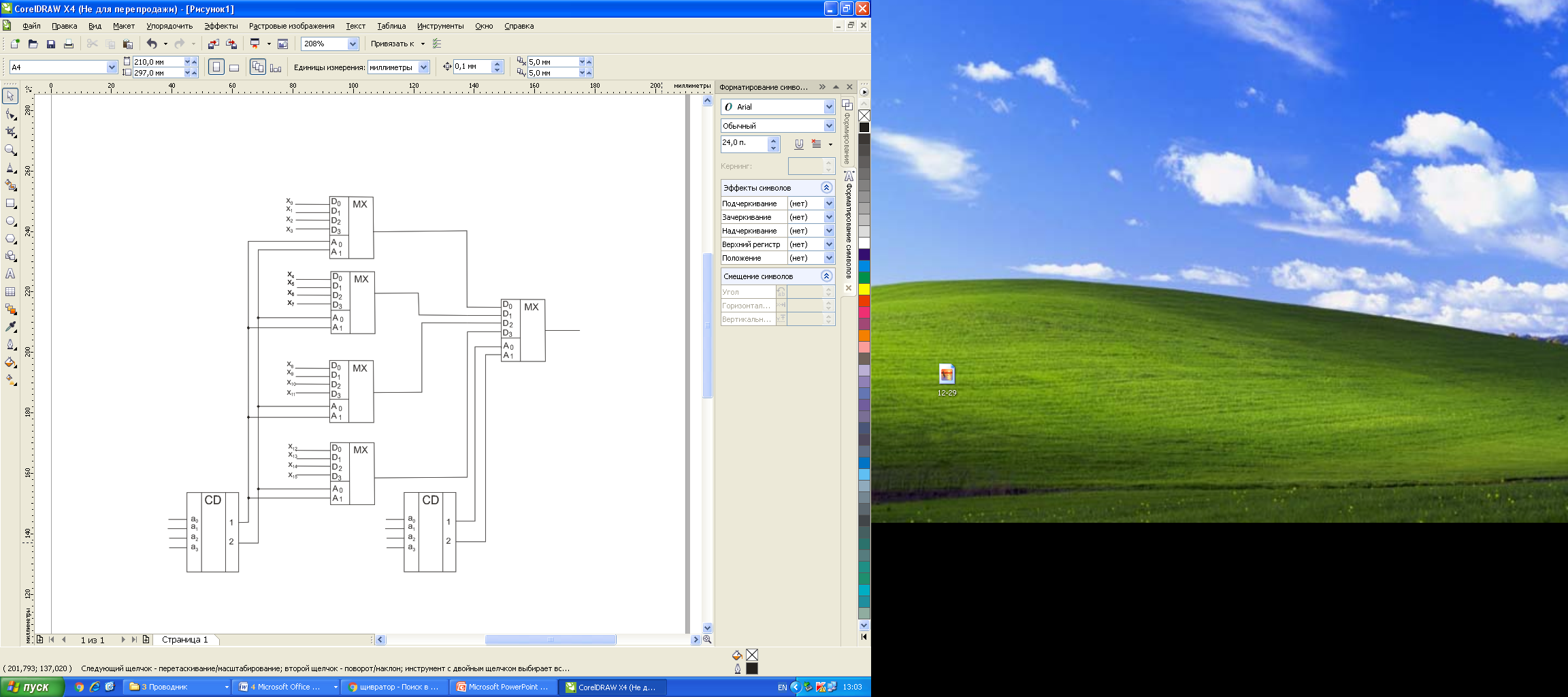 Заполнить таблицу истинности.Составить отчет. Защитить отчет преподавателю!!!!